МКУ «Управление образования администрации Саянского района»план работы на июль 2018 год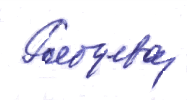 Руководитель  управления образования 							Е.В. Рябцева №п/пмероприятиясрокиответственныеМежведомственное профилактическое мероприятие «Подросток»01.07.2018г.-01.09.2018г.Боровик Е.В.Руководители ОООтдых и оздоровление детей в «Факел» КГАУ «Центр спортивной подготовки»До 04.07.2018г.Боровик Е.В.Руководители ООМониторинг оценки эффективности деятельности в сфере профилактики безнадзорности и правонарушенийДо 10.07.2018г.Боровик Е.В.Участие в краевом сборе школьных лесничеств30.06.2018-05.07.2018Финк Е.А.Внесение данных в базу ФРДОДо 30.06.2018г.Руководители ООНикишина Н.Г.Пушков К.М.Ведение банков  данных:о детях систематически пропускающих учебные занятия без уважительной причины;совершивших правонарушения и  преступления;испытавших жестокое обращение.  В течение месяцаБоровик Е.В.Муниципальный этап Конкурса на лучший стенд (уголок)  «Эколята – Молодые защитники Природы»До 25.07.2018Абашева Е.А.Работа комиссии по распределению районной стипендии10.07.2018Абашева Е.А.Анализ воспитательной работы за 2017-18 учебный годДо 16.07.2018Абашева Е.А.Мониторинг АИСММО В течение месяцаКоординация деятельности ОО и ведомств муниципалитета в рамках летней оздоровительной кампании 2018 В течение месяцаБоровик Е.В.Работа по своду занятости детей района в ЛОК 2018 годаВ течение месяцаБоровик Е.В.Аналитический отчёт по проведению ЕГЭ, ОГЭ в 2018 годуВ течение месяцаАтаскевич И.Э.Работа  с базой  КИАСУО- 4 (Краевая информационно-аналитическая система управления образования)В течение месяцаАтаскевич И.Э.Работа с базой АИС «Прием заявлений в учреждения дошкольного образования»ЕжедневноТопоркова Т.В.Работа с базой Одаренные дети КрасноярьяДо 16.07.2018Абашева Е.А.